Obóz Sportowy 16-25.08.2019 Waplewo k/OlsztynkaObóz w sprawdzonym i dobrze wyposażonym obiekcieWDW Warmia w Waplewie.W ramach oferty zapewniamy: przewóz (bus, autokar lub inny), wyżywienie - 3 posiłki dziennie, opiekę wychowawczo-trenerską, plażowanie i kąpiele wodne pod nadzorem ratownika WOPR, treningi na macie, siłowni, w terenie i na wodzie, dyskoteki, ognisko i kino, ciekawe zajęcia w terenie, ubezpieczenie od NNW, całodobowa opieka lekarska (na wezwanie), zakwaterowanie w budynku kolonijnym.Będziemy korzystać ze świetnie wyposażonego ośrodka. Do naszej dyspozycji będzie baza: pokoje z łazienką: wc i prysznic, plaża strzeżona, sprzęt nawodny (kajaki, rowery, żaglówki dla osób posiadających patent żeglarski),rowery górskie, siłownia, stoły do tenisa stołowego, boiska do gier (koszykówka, piłka nożna i siatkówka), kort tenisowy, plac zabaw, sala gimnastyczna.Dodatkowo do dyspozycji uczestników będzie: strzelnica na broń pneumatyczną, kręgielnia, stół bilardowy, kawiarnia. Jest tylko 20 miejsc. Obóz zgłaszany do Kuratorium Oświaty.Obóz o charakterze treningowym ćwiczyć będziemy z klubami z Elbląga, Radzyń Podlaski, Chełma, Zamościa.Koszt obozu 1100 zł. Obóz dofinansowany z Urzędu Dzielnicy Wesoła.Warunki uczestnictwa:  zgłoszenie do trenera prowadzącego do 30.03.2019 r.                        I Rata - 600 PLN do 30.04.2019 r.           II Rata – reszta kwoty do 30.05.2019 r.Santander  21 1090 1753 0000 0001 0872 4105 – tytuł przelewu- Imię Nazwisko - WaplewoInformacje bezpośrednio: tel.  513-96-16-16 , www.judofightclub.plOrganizator wyjazdu : UKS Judo Fight Club (obóz zgłaszany kuratoryjnie)Koniecznie wypełniamy kartę obozową.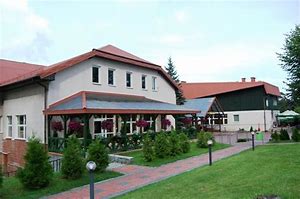 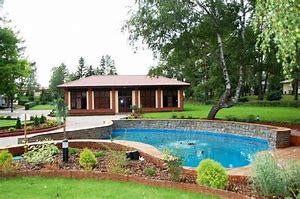 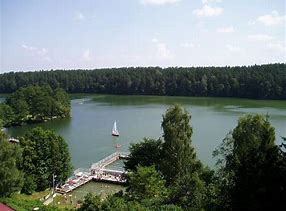 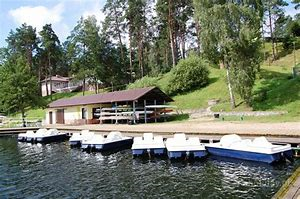 